Інструкційно-технологічна карта за темою: «Виконання  модельних зачісок різних типів»«Виконання зачіски від ESTEL PROFESSIONAL»№з/пТехнологічна послідовність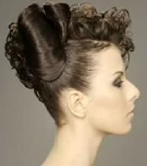 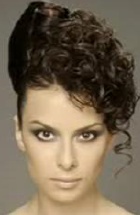 1.Виконуємо  накручування волосся  тім’яної,  лівої  скроневої, лівої потиличної зон на електрощипці. 2.Все  інше  волосся збираємо  у  хвіст  і  накручуємо на електрощипці. 3.Формуємо  основу  для майбутньої  зачіски  за  допомогою невидимок, закріпивши їх навколо хвоста. 4. Розділяємо  раніше  накручене  волосся  тім’яної,  лівої скроневої, лівої потиличної зон на тоненькі пасма. 5. Волосся  хвоста  ділимо  на  2  частини  і  виконуємо начісування. 6.Із  раніше  начесаного волосся  формуємо  2 валика  за  напрямком  до обличчя. 7.Хвилясту  структуру оформляємо  у  художній малюнок  по  лінії асиметрії. 8. Випускаємо  окремі пасма у обличчі. 9. Фіксуємо  зачіску лаком. 